STeps to advocacyKnow what your disability is and how it effects your life.Know what strategies and accommodations will help with your disability.Set up a meeting with a supervisor or boss in private.Explain your disability and what accommodations you need in a calm friendly tone. Remember to documentMichelle SteinerDisability writer, advocate and speakerFind me at http://michellesmission.blog/Msteiner441@gmail.comhttps://www.instagram.com/steiner7250/How to be AN ADVOCATE Advocacy is an important skill for people with disabilities. Learning how to be a self-advocate was so important with my disability. It gave me a voice and helped me to be able to speak up for myself. Advocacy may seem like an overwhelming task. Following the simple steps to Advocacy makes it easier.  Learning how to advocate is a skill that gets easier with time and practice.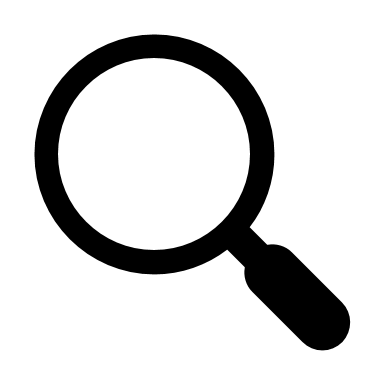 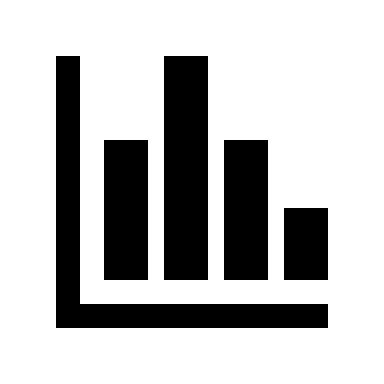 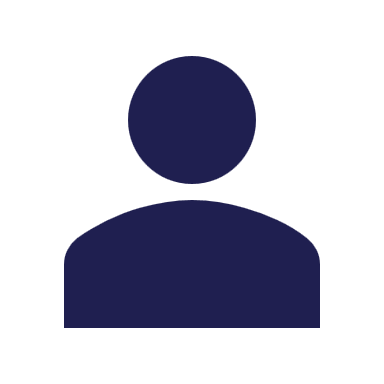 -  -